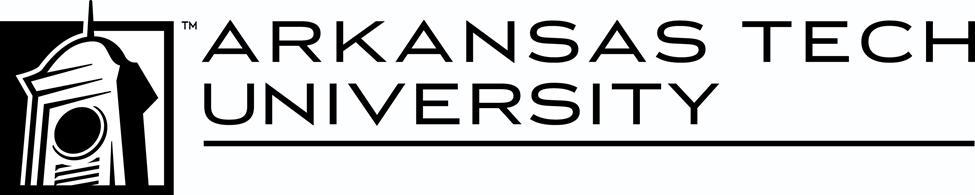 COSMETIC PROGRAM CHANGEIn the attached matrix, include requested changes in the matrix and include course number and title.Department Initiating Proposal	Date TitleSignatureDateDepartment HeadDeanPROGRAM TITLE: Outline change in program: (reorganization of courses listed in matrix, adding a footnote to a course, adding or deleting a course from a list, etc.)Answer the following Assessment questions:If this course is mandated by an accrediting or certifying agency, include the directive. If not, state not applicable.Explain the rationale for the cosmetic course change.If this course will affect other departments, a Departmental Support Form for each affected department must be attached.  The form is located on the Curriculum forms web page at http://www.atu.edu/registrar/curriculum_forms.php. Curriculum Matrix for CatalogCurriculum in_______________________________________________(enter title for program changing )Curriculum Matrix for CatalogCurriculum in_______________________________________________(enter title for program changing )Freshman Fall SemesterAdd/Change:Delete:Total Hours:Freshman Spring SemesterAdd/Change:Delete:Total Hours:Sophomore Fall SemesterAdd/Change:Delete:Total Hours:Sophomore Spring SemesterAdd/Change:Delete:Total Hours:Junior Fall SemesterAdd/Change:Delete:Total Hours:Junior Spring SemesterAdd/Change:Delete:Total Hours:Senior Fall SemesterAdd/Change:Delete:Total Hours:Senior Spring SemesterAdd/Change:Delete:Total Hours:Total Program Hours________________Total Program Hours________________